OSNOVNA ŠKOLA BOROVJE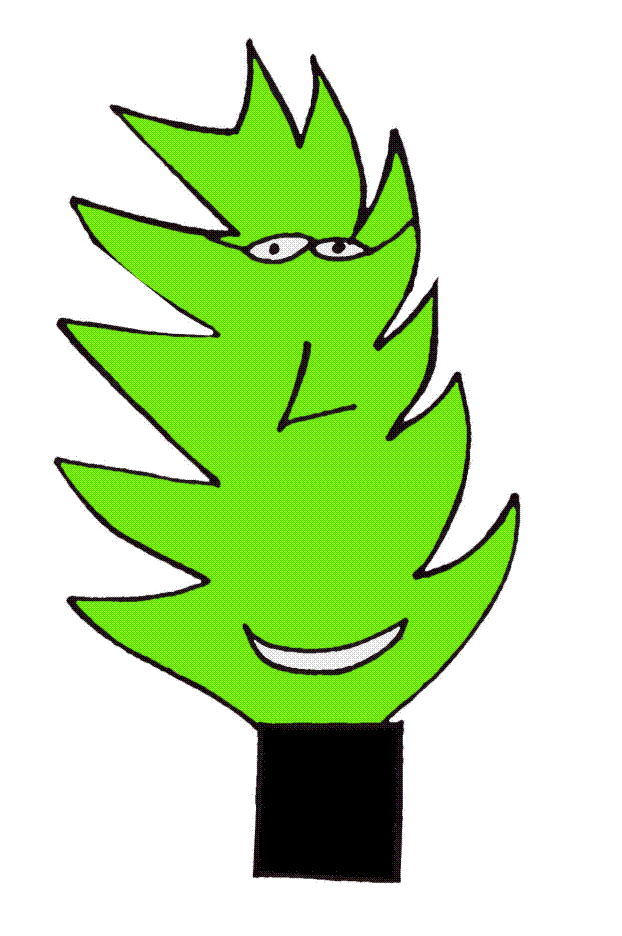 ZAGREB, D. ZBILJSKOG 7Tel: 01/ 6331-521Fax: 01/ 6331-530		ured@os-borovje-zg.skole.hr KLASA: 007-04/22-01/07URBROJ: 251-435-22-06-1Zagreb, 7. rujna 2022.P O Z I Vna 15. sjednicu Školskog odbora Osnovne škole Borovje,koja će se održati u četvrtak, 15.rujna 2022. god. s početkom u 18:00 sati, na način da će se poštovati sve mjere Stožera civilne zaštite i Hrvatskog zavoda za javno zdravstvo.Za sjednicu je predviđen dnevni red kako slijedi:Verificiranje zapisnika s prethodne 14. sjednice Školskog odbora.Izvješće o realizaciji Kurikuluma i GPiP-a za šk. god. 2021./2022.Odluka o imenovanju voditelja ŠSD OŠ Borovje za šk. godinu 2022./2023.Zakup školskog prostora, zamolbeOrganizacija rada škole za šk. godinu 2022./2023.Izvanučionička nastava učenika osmih razredaRazno.Molimo Vas da se sjednici odazovete.Sjednica se održava u uredu ravnateljice (soba br. 2).			      S poštovanjem,                                    Predsjednica Školskog odbora:	                                                          ____________________________Silvana Forjan, prof.Temeljem članka 12. Zakona o pravu na pristup informacijama (Narodne novine br. 25/13., 85/15.) sjednici mogu prisustvovati dvije osobe u svojstvu predstavnika javnosti. Odabir će se izvršiti prema redoslijedu datuma pristiglih prijava. Najave službeniku za informiranje na mail adresu: ured@os-borovje-zg.skole.hr najkasnije 48 sati prije održavanja sjednice.